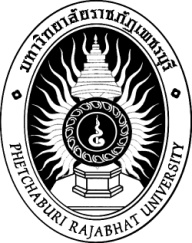 ใบสมัครเข้ารับการเลือกตั้งกรรมการบริหารงานบุคคลมหาวิทยาลัยราชภัฏเพชรบุรีเขียนที่  มหาวิทยาลัยราชภัฏเพชรบุรีวันที่..............................................................................เรื่อง  ขอสมัครเข้ารับการเลือกตั้งกรรมการบริหารงานบุคคลมหาวิทยาลัยราชภัฏเพชรบุรีเรียน  ผู้อำนวยการสำนักงานอธิการบดี  		ข้าพเจ้า  ...................................................................................................................................    
ปัจจุบันเป็น	(   )  ข้าราชการพลเรือนในสถาบันอุดมศึกษา     (   )  สายวิชาการ	  (   )  สายสนับสนุน	(   )  พนักงานราชการ  	  (   )  สายวิชาการ	  (   )  สายสนับสนุน	(   )  พนักงานมหาวิทยาลัย	  (   )  สายวิชาการ	  (   )  สายสนับสนุน	(   )  ลูกจ้างประจำ  						  (   )  สายสนับสนุนสังกัดคณะ/สำนัก........................................................................................ มีความประสงค์จะสมัครเข้ารับการเลือกตั้งเป็นกรรมการบริหารงานบุคคล มหาวิทยาลัยราชภัฏเพชรบุรี ประเภท		(   )  กรรมการจากผู้แทนบุคลากรประเภทวิชาการ	(   )  กรรมการจากผู้แทนบุคลากรประเภททั่วไป วิชาชีพเฉพาะหรือเชี่ยวชาญเฉพาะ       (สายสนับสนุน)		จึงเรียนมาเพื่อโปรดพิจารณา						ลงชื่อ................................................................ผู้สมัคร						     (..................................................................)						วันที่...................................................................ความคิดเห็นของผู้อำนวยการสำนักงานอธิการบดีสมควรรับเป็นผู้สมัคร โดยได้หมายเลข  ประวัติส่วนตัวและการทำงานชื่อ.............................................................................................................................................................วันเดือนปีเกิด............................................................................................. อายุ..................ปี    
ที่อยู่ปัจจุบัน...................................................... ถนน.............................. แขวง/ตำบล.......................... เขต/อำเภอ..................................... จังหวัด................................... โทรศัพท์.............................................ตำแหน่ง.................................................................................. สังกัด........................................................การศึกษาวุฒิการศึกษาสูงสุด....................................................... สาขาวิชา............................................................สถาบัน.......................................................................................................................................................การทำงานเริ่มทำงานในมหาวิทยาลัยราชภัฏเพชรบุรี  เมื่อวันที่........... เดือน................................. พ.ศ. ................. รวมอายุการทำงานจนถึงปัจจุบัน......................ปี...............เดือน	 5.  ประสบการณ์ในการทำงาน 	……………………………………..………………………………..……………………………………………………………..............……………………………………………………………………………………..…………………………............................…………………………………………………………………………………………………………………………………………………………………………………………………………………………………………………………………………………………………………………………………………………………………………………………………………………………………………………………………………………………………………………………………………………………………………………………………………………					ลงชื่อ.............................................................ผู้สมัคร							    (.................................................................)วันที่.................................................................